ΘΕΜΑ : 	«Πρόσκληση εκδήλωσης ενδιαφέροντος για τη μετακίνηση των μαθητών του 6ου Γυμνασίου Ηρακλείου στο πλαίσιο ημερήσιας εκδρομής.»Η Διευθύντρια του  6ου Γυμνασίου Ηρακλείου, σύμφωνα με την υπ’ αριθ. Υ.Α. 33120/ΓΔ4/28-02-2017 (ΦΕΚ 681/τ.Β΄/06.03.2017) του ΥΠ.Π.Ε.Θ για τις Εκδρομές-Μετακινήσεις μαθητών Δημοσίων και Ιδιωτικών σχολείων Δευτεροβάθμιας Εκπαίδευσης, προσκαλεί τα ταξιδιωτικά γραφεία να εκδηλώσουν ενδιαφέρον για τη μετακίνηση  μαθητών και συνοδών καθηγητών µε Πλοίο των Μινωικών Γραμμών, από το λιμάνι του Ηρακλείου προς το νησί της Σαντορίνης ,  την ΤΡΙΤΗ  14 Μαΐου 2019, για 350  μαθητές περίπου με τους συνοδούς καθηγητές (περίπου 20). Αναχώρηση: το πρωί .  Επιστροφή : απόγευμα.Το πρόγραμμα της εκδρομής θα περιλαμβάνει μεταφορές και ξεναγήσεις σε χώρους εκπαιδευτικού ενδιαφέροντος της Σαντορίνης.Τα τουριστικά λεωφορεία θα πρέπει να διαθέτουν όλες τις από την κείμενη νομοθεσία προδιαγραφές (έλεγχο από ΚΤΕΟ, έγγραφα καταλληλότητας οχήματος, επαγγελματική άδεια οδήγησης, ελαστικά σε καλή κατάσταση, κλιματισμό κ.τ.λ.) και να πληρούν όλες τις προϋποθέσεις για την ασφαλή μετακίνηση των μαθητών.Για τις παραπάνω υπηρεσίες ζητείται η τελική συνολική τιμή (με ΦΠΑ).Με την προσφορά θα σταλεί απαραίτητα από το ταξιδιωτικό γραφείο  και υπεύθυνη δήλωση ότι διαθέτει το ειδικό σήμα λειτουργίας, το οποίο πρέπει να βρίσκεται σε ισχύ. Οι προσφορές θα πρέπει να σταλούν στο  email: 6ogymnasio@gmail.com  ή στο φαξ του σχολείου 2810-301294 μέχρι την Πέμπτη 18 Απριλίου 2019 στις 12:00 μμ.             									 	 Η Διευθύντρια                                                                                                                    	   Κολυβάκη - Περβολαράκη Αικατερίνη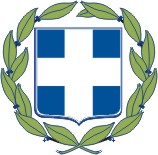 ΕΛΛΗΝΙΚΗ ΔΗΜΟΚΡΑΤΙΑΥΠΟΥΡΓΕΙΟ ΠΑΙΔΕΙΑΣ, EΡΕΥΝΑΣ & ΘΡΗΣΚΕΥΜΑΤΩΝ